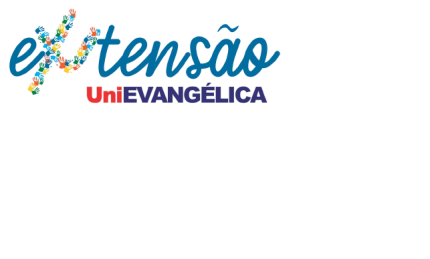 APLICAÇÃO DO LINK DE AVALIAÇÃO DE AÇÃO EXTENSIONISTAPASSO 1: A Coordenação Geral de Extensão e Ação Comunitária - CGEAC envia o link/QR Code de avaliação no e-mail que acusa o recebimento da proposta. PASSO 2:ATIVIDADES ON-LINE:A - Quando o questionário for aplicado a docentes e discentesO/A coordenador(a) de extensão/curso, ou responsável por ele(a) designado, ficará a cargo de liberar o link/QR Code enviado pela CGEAC e, antes de finalizar a atividade, inseri-lo na sala virtual, solicitando aos participantes a realização da avaliação.  O sistema estará aberto para avaliação durante o prazo de dez dias após a atividade.B - Quando aplicado à comunidade externaO/A coordenador(a) de extensão/curso, ou responsável por ele(a) designado, ficará a cargo de liberar o link/QR Code enviado pela CGEAC  para a comunidade externa (estará identificado com esse nome), antes da finalização da atividade, inseri-lo na sala virtual, solicitando aos participantes a realização da avaliação.ATIVIDADES PRESENCIAIS (quando liberadas):A - Quando o questionário for aplicado a docentes e discentesO/A coordenador(a) de extensão/curso, ou responsável por ele(a) designado, ficará a cargo de liberar o link/QR Code enviado pela CGEAC e, ao final da atividade, solicitar aos participantes a realização da avaliação.  O sistema estará aberto para avaliação durante o prazo de dez dias após a atividade.B - Quando aplicado à comunidade externaO/A coordenador(a) de extensão/curso, ou responsável por ele(a) designado, ficará a cargo de liberar o link/QR Code enviado pela CGEAC  para a comunidade externa  e ao finalizar a atividade, realizar a avaliação.Sugerem-se três estratégias- fornecer o QR code para o avaliado escaneá-lo e realizar a avaliação;- fornecer o link de avaliação ao avaliado para que ele proceda com a avaliação; - o acadêmico abre o questionário (link/Qrcode)  junto com o avaliado e  o auxilia no preenchimento.PASSO 3:A CGEAC é responsável pelo envio do resultado do relatório de avaliação gerado pelo Survey Monkey para que o mesmo seja anexado ao formulário de relatório. O proponente da ação, com o resultado em mãos, deve fazer uma avaliação analítica no campo específico do formulário de relatório. Exemplo: Em um determinado item mal avaliado apontar como poderia ser melhorado para uma próxima ação.